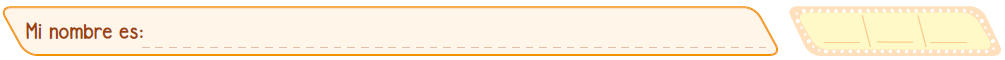 Lados del cuerpo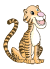 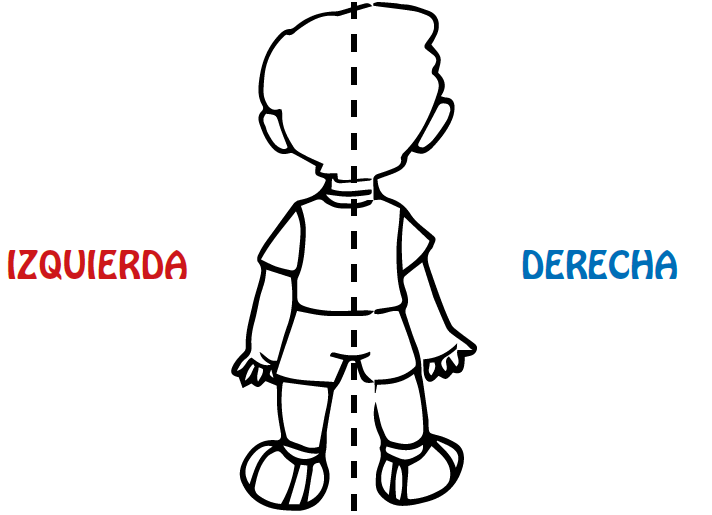 